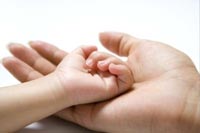 Моя семьяЗагинаем пальчики: Этот пальчик - дедушка,Этот пальчик - бабушка.Этот пальчик - мамочка,Этот пальчик - папочка.Этот пальчик - Я.Вот и вся моя семья!

***Пальчик-мальчикВзрослый показывает большой палец правой руки и говорит обращаясь к нему: прикасается кончиком большого пальца к кончикам всех пальцев поочередно от указательного к мизинцу. Пальчик-мальчик, где ты был? С этим братцем в лес ходил,С этим братцем щи варил,С этим братцем кашу ел,С этим братцем песни пел.
***ПОВСТРЕЧАЛИСЬ Повстречались два котенка: "Мяумяу!", Два щенка: "Авав!", Два жеребенка: Игого!", Два тигренка: "Ррр!" Два быка: "Муу!". Смотри, какие рога. На каждую строчку соединять поочередно пальцы правой и левой рук, начиная с мизинца. На последнюю строчку показать рога, вытянув указательные пальцы и мизинцы. ***Раз, два, три, четыре, пять.
Вышли пальчики гулять.
Этот пальчик гриб нашел.
Этот пальчик чистить стал.
Этот - резал.
Этот - ел.
Ну, а этот - лишь глядел!***Палец толстый и большой 
в сад за сливами пошёл.
Указательный с порога 
указал ему дорогу.
Средний палец самый меткий
Он сбивает сливы с ветки.
Безымянный подбирает,
А мизинчик-господинчик
В землю косточки сажает.***Сначала кулачок сжат. Потом пальчики по одному разжимаются, а в конце снова по одному прячутся в кулак.Раз, два, три, четыре, пять,
Вышли зайчики гулять. 
Раз, два, три, четыре, пять, 
В домик спрятались опять. ***ЛОДОЧКА Две ладошки прижму И по морю поплыву. Две ладошки, друзья, - Это лодочка моя. Паруса подниму, Синим морем поплыву. А по бурным волнам Плывут рыбки тут и там. На первые строчки две ладони соединить лодочкой и выполнять волнообразные движения руками. На слова "паруса подниму" - поднять выпрямленные ладони вверх. Затем имитировать движения волн и рыбок. *** С ДОБРЫМ УТРОМ! ***ЧЕРЕПАХА Вот моя черепаха, она живет в панцире. Она очень любит свой дом. Когда она хочет есть, то высовывает голову. Когда хочет спать, то прячет её обратно. Руки сжаты в кулаки, большие пальцы внутри. Затем показать большие пальцы и спрятать их обратно. ***КАПУСТКА Мы капустку рубимрубим, Мы капустку солимсолим, Мы капустку тремтрем, Мы капустку жмёмжмём. Движения прямыми ладонями вверхвниз, поочередное поглаживание подушечек пальцев, потирать кулачок о кулачек. Сжимать и разжимать кулачки. *** ПЯТЬ ПАЛЬЦЕВ На моей руке пять пальцев, Пять хватальцев, пять держальцев. Чтоб строгать и чтоб пилить, Чтобы брать и чтоб дарить. Их не трудно сосчитать: Раз, два, три, четыре, пять! Ритмично сжимать и разжимать кулачки. На счет - поочередно загибать пальчики на обеих руках. ***Этот мышонок в норке сидит,
Этот мышонок в поле бежит,
Этот мышонок колосья считает,
Этот мышонок зерно собирает,
Этот мышонок кричит: "Ура!
Все собирайтесь, обедать пора!"***РЫБКИ Рыбки весело резвятся В чистой тепленькой воде.То сожмутся, разожмутся, То зароются в песке. Имитировать руками движения рыбок в соответствии с текстом. ***ЛАДУШКИ-ЛАДОШКИ Мыли мылом ручки. Мыли мылом ножки. Вот какие ладушки, Ладушкиладошки! Наварили кашки Помешали ложкой. Вот какие ладушки, Ладушкиладошки! Строили ладошки Домик для матрешки. Вот какие ладушки, Ладушкиладошки! Курочке Пеструшке Накрошили крошек. Вот какие ладушки, Ладушкиладошки! Хлопали ладошки Танцевали ножки. Вот какие ладушки, Ладушкиладошки! Прилегли ладошки Отдохнуть немножко. Вот какие ладушки, Ладушкиладошки! Движения выполняются в соответствии с текстом, как подскажет фантазия.***Этот пальчик хочет спать,Этот пальчик - прыг в кровать,Этот пальчик прикорнул,Этот пальчик уж заснул.Встали пальчики. Ура!В детский сад идти пора. 